PROBENAHMEFORMULAR Wasser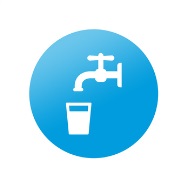 Bitte das ausgefüllte Formular mit den Proben an obenstehende Adresse senden. Vor der Probenahme ist der gewünschte Untersuchungstermin mit dem Labor abzusprechen (Tel. 081 257 24 15). Annahme zur Untersuchung: Mo - Do 08:00 - 12:00 Uhr, 13:30 - 17:00 Uhr; Fr 08:00 - 12:00 UhrBitte das ausgefüllte Formular mit den Proben an obenstehende Adresse senden. Vor der Probenahme ist der gewünschte Untersuchungstermin mit dem Labor abzusprechen (Tel. 081 257 24 15). Annahme zur Untersuchung: Mo - Do 08:00 - 12:00 Uhr, 13:30 - 17:00 Uhr; Fr 08:00 - 12:00 UhrBitte das ausgefüllte Formular mit den Proben an obenstehende Adresse senden. Vor der Probenahme ist der gewünschte Untersuchungstermin mit dem Labor abzusprechen (Tel. 081 257 24 15). Annahme zur Untersuchung: Mo - Do 08:00 - 12:00 Uhr, 13:30 - 17:00 Uhr; Fr 08:00 - 12:00 UhrBitte das ausgefüllte Formular mit den Proben an obenstehende Adresse senden. Vor der Probenahme ist der gewünschte Untersuchungstermin mit dem Labor abzusprechen (Tel. 081 257 24 15). Annahme zur Untersuchung: Mo - Do 08:00 - 12:00 Uhr, 13:30 - 17:00 Uhr; Fr 08:00 - 12:00 UhrBitte das ausgefüllte Formular mit den Proben an obenstehende Adresse senden. Vor der Probenahme ist der gewünschte Untersuchungstermin mit dem Labor abzusprechen (Tel. 081 257 24 15). Annahme zur Untersuchung: Mo - Do 08:00 - 12:00 Uhr, 13:30 - 17:00 Uhr; Fr 08:00 - 12:00 UhrBitte das ausgefüllte Formular mit den Proben an obenstehende Adresse senden. Vor der Probenahme ist der gewünschte Untersuchungstermin mit dem Labor abzusprechen (Tel. 081 257 24 15). Annahme zur Untersuchung: Mo - Do 08:00 - 12:00 Uhr, 13:30 - 17:00 Uhr; Fr 08:00 - 12:00 UhrBitte das ausgefüllte Formular mit den Proben an obenstehende Adresse senden. Vor der Probenahme ist der gewünschte Untersuchungstermin mit dem Labor abzusprechen (Tel. 081 257 24 15). Annahme zur Untersuchung: Mo - Do 08:00 - 12:00 Uhr, 13:30 - 17:00 Uhr; Fr 08:00 - 12:00 UhrBitte das ausgefüllte Formular mit den Proben an obenstehende Adresse senden. Vor der Probenahme ist der gewünschte Untersuchungstermin mit dem Labor abzusprechen (Tel. 081 257 24 15). Annahme zur Untersuchung: Mo - Do 08:00 - 12:00 Uhr, 13:30 - 17:00 Uhr; Fr 08:00 - 12:00 UhrBitte das ausgefüllte Formular mit den Proben an obenstehende Adresse senden. Vor der Probenahme ist der gewünschte Untersuchungstermin mit dem Labor abzusprechen (Tel. 081 257 24 15). Annahme zur Untersuchung: Mo - Do 08:00 - 12:00 Uhr, 13:30 - 17:00 Uhr; Fr 08:00 - 12:00 UhrBitte das ausgefüllte Formular mit den Proben an obenstehende Adresse senden. Vor der Probenahme ist der gewünschte Untersuchungstermin mit dem Labor abzusprechen (Tel. 081 257 24 15). Annahme zur Untersuchung: Mo - Do 08:00 - 12:00 Uhr, 13:30 - 17:00 Uhr; Fr 08:00 - 12:00 UhrBitte das ausgefüllte Formular mit den Proben an obenstehende Adresse senden. Vor der Probenahme ist der gewünschte Untersuchungstermin mit dem Labor abzusprechen (Tel. 081 257 24 15). Annahme zur Untersuchung: Mo - Do 08:00 - 12:00 Uhr, 13:30 - 17:00 Uhr; Fr 08:00 - 12:00 UhrBitte das ausgefüllte Formular mit den Proben an obenstehende Adresse senden. Vor der Probenahme ist der gewünschte Untersuchungstermin mit dem Labor abzusprechen (Tel. 081 257 24 15). Annahme zur Untersuchung: Mo - Do 08:00 - 12:00 Uhr, 13:30 - 17:00 Uhr; Fr 08:00 - 12:00 UhrBitte das ausgefüllte Formular mit den Proben an obenstehende Adresse senden. Vor der Probenahme ist der gewünschte Untersuchungstermin mit dem Labor abzusprechen (Tel. 081 257 24 15). Annahme zur Untersuchung: Mo - Do 08:00 - 12:00 Uhr, 13:30 - 17:00 Uhr; Fr 08:00 - 12:00 UhrADRESSENADRESSENADRESSENADRESSENADRESSENADRESSENADRESSENADRESSENADRESSENADRESSENADRESSENADRESSENADRESSENBetriebsadresse:Betriebsadresse:Betriebsadresse:Betriebsadresse:Rechnungsadresse:Rechnungsadresse:Rechnungsadresse:Rechnungsadresse:Rechnungsadresse:Rechnungsadresse:Rechnungsadresse:Bericht senden an: Bericht senden an: Bericht senden an: Bericht senden an: Kopie des Berichts senden an: Kopie des Berichts senden an: Kopie des Berichts senden an: Kopie des Berichts senden an: Kopie des Berichts senden an: Kopie des Berichts senden an: Kopie des Berichts senden an: Mailadresse für Vorab-Bericht (nur Untersuchungsresultate): Mailadresse für Vorab-Bericht (nur Untersuchungsresultate): Mailadresse für Vorab-Bericht (nur Untersuchungsresultate): Mailadresse für Vorab-Bericht (nur Untersuchungsresultate): Mailadresse für Vorab-Bericht (nur Untersuchungsresultate): Mailadresse für Vorab-Bericht (nur Untersuchungsresultate): Mailadresse für Vorab-Bericht (nur Untersuchungsresultate): Mailadresse für Vorab-Bericht (nur Untersuchungsresultate): Mailadresse für Vorab-Bericht (nur Untersuchungsresultate): Mailadresse für Vorab-Bericht (nur Untersuchungsresultate): Mailadresse für Vorab-Bericht (nur Untersuchungsresultate): Mailadresse für Vorab-Bericht (nur Untersuchungsresultate): Auftraggeber:Wasserversorgung / KorporationWasserversorgung / KorporationWasserversorgung / KorporationWasserversorgung / KorporationamtlichprivatprivatprivatprivatanderePROBEDATENPROBEDATENPROBEDATENPROBEDATENPROBEDATENPROBEDATENPROBEDATENPROBEDATENPROBEDATENPROBEDATENPROBEDATENPROBEDATENPROBEDATENDatum Probenahme:Datum Probenahme:Datum Probenahme:Uhrzeit:Uhrzeit:Uhrzeit:Uhrzeit:Uhrzeit:Uhrzeit:Uhrzeit:Witterung:längere Trockenphaselängere Trockenphaselängere Trockenphaselängere Trockenphaselängere Trockenphaselängere Trockenphaselängere Trockenphaselängere Trockenphaselängere Trockenphaselängere Trockenphaselängere Trockenphaseletzter Regen vor 2 - 5 Tagenletzter Regen vor 2 - 5 Tagenletzter Regen vor 2 - 5 Tagenletzter Regen vor 2 - 5 Tagenletzter Regen vor 2 - 5 Tagenletzter Regen vor 2 - 5 Tagenletzter Regen vor 2 - 5 Tagenletzter Regen vor 2 - 5 Tagenletzter Regen vor 2 - 5 Tagenletzter Regen vor 2 - 5 Tagenletzter Regen vor 2 - 5 Tagenleichter Regen in den letzten 24hleichter Regen in den letzten 24hleichter Regen in den letzten 24hleichter Regen in den letzten 24hleichter Regen in den letzten 24hleichter Regen in den letzten 24hleichter Regen in den letzten 24hleichter Regen in den letzten 24hleichter Regen in den letzten 24hleichter Regen in den letzten 24hleichter Regen in den letzten 24hstarker Regen / Schneeschmelze in den letzten 24hstarker Regen / Schneeschmelze in den letzten 24hstarker Regen / Schneeschmelze in den letzten 24hstarker Regen / Schneeschmelze in den letzten 24hstarker Regen / Schneeschmelze in den letzten 24hstarker Regen / Schneeschmelze in den letzten 24hstarker Regen / Schneeschmelze in den letzten 24hstarker Regen / Schneeschmelze in den letzten 24hstarker Regen / Schneeschmelze in den letzten 24hstarker Regen / Schneeschmelze in den letzten 24hstarker Regen / Schneeschmelze in den letzten 24hUnterschrift Probenehmer:Unterschrift Probenehmer:Unterschrift Probenehmer:Unterschrift Probenehmer:Unterschrift Probenehmer:Probenehmer (Blockschrift):Probenehmer (Blockschrift):Probenehmer (Blockschrift):Probenehmer (Blockschrift):Probenehmer (Blockschrift):Probenehmer (Blockschrift):Probenehmer (Blockschrift):Telefon Probenehmer:Telefon Probenehmer:Telefon Probenehmer:Telefon Probenehmer:Telefon Probenehmer:Betriebsverantwortlicher (Blockschrift):Betriebsverantwortlicher (Blockschrift):Betriebsverantwortlicher (Blockschrift):Betriebsverantwortlicher (Blockschrift):Betriebsverantwortlicher (Blockschrift):Betriebsverantwortlicher (Blockschrift):Betriebsverantwortlicher (Blockschrift):Betriebsverantwortlicher (Blockschrift):AnalysenprogrammeAnalysenprogrammeAnalysenprogrammeAnalysenprogrammeandere Analysen:andere Analysen:andere Analysen:Wasserart (bei Entnahmestelle)Wasserart (bei Entnahmestelle)Wasserart (bei Entnahmestelle)Wasserart (bei Entnahmestelle)Wasserart (bei Entnahmestelle)Wasserart (bei Entnahmestelle)Wasserart (bei Entnahmestelle)Wasserart (bei Entnahmestelle)Wasserart (bei Entnahmestelle)Wasserart (bei Entnahmestelle)Wasserart (bei Entnahmestelle)Wasserart (bei Entnahmestelle)Wasserart (bei Entnahmestelle)Wasserart (bei Entnahmestelle)Wasserart (bei Entnahmestelle)Wasserart (bei Entnahmestelle)Wasserart (bei Entnahmestelle)Wasserart (bei Entnahmestelle)Wasserart (bei Entnahmestelle)Wasserart (bei Entnahmestelle)1Trinkwasser, mikrobiologischUUngefasste QuelleUngefasste QuelleUngefasste QuelleUngefasste QuelleUngefasste QuelleUngefasste QuelleUngefasste QuelleUngefasste QuelleUngefasste QuelleUngefasste QuelleUngefasste QuelleUngefasste QuelleUngefasste QuelleUngefasste QuelleUngefasste QuelleUngefasste QuelleUngefasste Quelle2Trinkwasser, physikalisch9FFassung bis Reservoir-EingangFassung bis Reservoir-EingangFassung bis Reservoir-EingangFassung bis Reservoir-EingangFassung bis Reservoir-EingangFassung bis Reservoir-EingangFassung bis Reservoir-EingangFassung bis Reservoir-EingangFassung bis Reservoir-EingangFassung bis Reservoir-EingangFassung bis Reservoir-EingangFassung bis Reservoir-EingangFassung bis Reservoir-EingangFassung bis Reservoir-EingangFassung bis Reservoir-EingangFassung bis Reservoir-EingangFassung bis Reservoir-Eingang3Trinkwasser, Info-PflichtNim Verteilnetz (inklusive Reservoir)im Verteilnetz (inklusive Reservoir)im Verteilnetz (inklusive Reservoir)im Verteilnetz (inklusive Reservoir)im Verteilnetz (inklusive Reservoir)im Verteilnetz (inklusive Reservoir)im Verteilnetz (inklusive Reservoir)im Verteilnetz (inklusive Reservoir)im Verteilnetz (inklusive Reservoir)im Verteilnetz (inklusive Reservoir)im Verteilnetz (inklusive Reservoir)im Verteilnetz (inklusive Reservoir)im Verteilnetz (inklusive Reservoir)im Verteilnetz (inklusive Reservoir)im Verteilnetz (inklusive Reservoir)im Verteilnetz (inklusive Reservoir)im Verteilnetz (inklusive Reservoir)4Trinkwasser, chemisch kleinHin der Hausinstallationin der Hausinstallationin der Hausinstallationin der Hausinstallationin der Hausinstallationin der Hausinstallationin der Hausinstallationin der Hausinstallationin der Hausinstallationin der Hausinstallationin der Hausinstallationin der Hausinstallationin der Hausinstallationin der Hausinstallationin der Hausinstallationin der Hausinstallationin der Hausinstallation5Trinkwasser, chemisch mittelAabgefüllt in Behältnisse (Tanks, Bidons, Flaschen) oder ab Wasserspendern (Gallonen o. Netz)abgefüllt in Behältnisse (Tanks, Bidons, Flaschen) oder ab Wasserspendern (Gallonen o. Netz)abgefüllt in Behältnisse (Tanks, Bidons, Flaschen) oder ab Wasserspendern (Gallonen o. Netz)abgefüllt in Behältnisse (Tanks, Bidons, Flaschen) oder ab Wasserspendern (Gallonen o. Netz)abgefüllt in Behältnisse (Tanks, Bidons, Flaschen) oder ab Wasserspendern (Gallonen o. Netz)abgefüllt in Behältnisse (Tanks, Bidons, Flaschen) oder ab Wasserspendern (Gallonen o. Netz)abgefüllt in Behältnisse (Tanks, Bidons, Flaschen) oder ab Wasserspendern (Gallonen o. Netz)abgefüllt in Behältnisse (Tanks, Bidons, Flaschen) oder ab Wasserspendern (Gallonen o. Netz)abgefüllt in Behältnisse (Tanks, Bidons, Flaschen) oder ab Wasserspendern (Gallonen o. Netz)abgefüllt in Behältnisse (Tanks, Bidons, Flaschen) oder ab Wasserspendern (Gallonen o. Netz)abgefüllt in Behältnisse (Tanks, Bidons, Flaschen) oder ab Wasserspendern (Gallonen o. Netz)abgefüllt in Behältnisse (Tanks, Bidons, Flaschen) oder ab Wasserspendern (Gallonen o. Netz)abgefüllt in Behältnisse (Tanks, Bidons, Flaschen) oder ab Wasserspendern (Gallonen o. Netz)abgefüllt in Behältnisse (Tanks, Bidons, Flaschen) oder ab Wasserspendern (Gallonen o. Netz)abgefüllt in Behältnisse (Tanks, Bidons, Flaschen) oder ab Wasserspendern (Gallonen o. Netz)abgefüllt in Behältnisse (Tanks, Bidons, Flaschen) oder ab Wasserspendern (Gallonen o. Netz)abgefüllt in Behältnisse (Tanks, Bidons, Flaschen) oder ab Wasserspendern (Gallonen o. Netz)6Trinkwasser, chemisch gross10EEis als Zusatz zu Speisen und GetränkenEis als Zusatz zu Speisen und GetränkenEis als Zusatz zu Speisen und GetränkenEis als Zusatz zu Speisen und GetränkenEis als Zusatz zu Speisen und GetränkenEis als Zusatz zu Speisen und GetränkenEis als Zusatz zu Speisen und GetränkenEis als Zusatz zu Speisen und GetränkenEis als Zusatz zu Speisen und GetränkenEis als Zusatz zu Speisen und GetränkenEis als Zusatz zu Speisen und GetränkenEis als Zusatz zu Speisen und GetränkenEis als Zusatz zu Speisen und GetränkenEis als Zusatz zu Speisen und GetränkenEis als Zusatz zu Speisen und GetränkenEis als Zusatz zu Speisen und GetränkenEis als Zusatz zu Speisen und Getränken7Mineralwasser, mikrobiologischWasserbehandlungWasserbehandlungWasserbehandlungWasserbehandlungWasserbehandlungWasserbehandlungWasserbehandlungWasserbehandlungWasserbehandlungWasserbehandlungWasserbehandlungWasserbehandlungWasserbehandlungWasserbehandlungWasserbehandlungWasserbehandlungWasserbehandlungWasserbehandlungWasserbehandlungWasserbehandlung8Wasser, AggressivitätBbehandeltbehandeltVVdirekt vor der Behandlung (z. B. UV-Anlage)direkt vor der Behandlung (z. B. UV-Anlage)direkt vor der Behandlung (z. B. UV-Anlage)direkt vor der Behandlung (z. B. UV-Anlage)direkt vor der Behandlung (z. B. UV-Anlage)direkt vor der Behandlung (z. B. UV-Anlage)direkt vor der Behandlung (z. B. UV-Anlage)direkt vor der Behandlung (z. B. UV-Anlage)direkt vor der Behandlung (z. B. UV-Anlage)direkt vor der Behandlung (z. B. UV-Anlage)direkt vor der Behandlung (z. B. UV-Anlage)direkt vor der Behandlung (z. B. UV-Anlage)direkt vor der Behandlung (z. B. UV-Anlage)KunbehandeltunbehandeltNNdirekt nach der Behandlung (z. B. UV-Anlage)direkt nach der Behandlung (z. B. UV-Anlage)direkt nach der Behandlung (z. B. UV-Anlage)direkt nach der Behandlung (z. B. UV-Anlage)direkt nach der Behandlung (z. B. UV-Anlage)direkt nach der Behandlung (z. B. UV-Anlage)direkt nach der Behandlung (z. B. UV-Anlage)direkt nach der Behandlung (z. B. UV-Anlage)direkt nach der Behandlung (z. B. UV-Anlage)direkt nach der Behandlung (z. B. UV-Anlage)direkt nach der Behandlung (z. B. UV-Anlage)direkt nach der Behandlung (z. B. UV-Anlage)direkt nach der Behandlung (z. B. UV-Anlage)WASSERPROBENWASSERPROBENWASSERPROBENWASSERPROBENWASSERPROBENWASSERPROBENWASSERPROBENWASSERPROBENWASSERPROBENWASSERPROBENWASSERPROBENWASSERPROBENWASSERPROBENWASSERPROBENWASSERPROBENWASSERPROBENWASSERPROBENWASSERPROBENWASSERPROBENWASSERPROBENWASSERPROBENWASSERPROBENWASSERPROBENWASSERPROBENWASSERPROBENWASSERPROBENWASSERPROBENWASSERPROBENWASSERPROBENWASSERPROBENWASSERPROBENEntnahmestelle
(+ TVD-Nr. bei Tierhaltern)Entnahmestelle
(+ TVD-Nr. bei Tierhaltern)Entnahmestelle
(+ TVD-Nr. bei Tierhaltern)Entnahmestelle
(+ TVD-Nr. bei Tierhaltern)Entnahmestelle
(+ TVD-Nr. bei Tierhaltern)Flaschen-Nummer(n)Analysen-programm(e)Analysen-programm(e)Analysen-programm(e)Wasser-artWasser-artWasser-artWasser-behandlungWasser-behandlungWasser bei BeprobungWasser bei BeprobungWasser bei BeprobungWasser bei BeprobungWasser bei BeprobungWasser genutzt?Wasser genutzt?Meeres-höhe
(m ü. M.)Meeres-höhe
(m ü. M.)Meeres-höhe
(m ü. M.)Wird vom ALT ausgefüllt!
ProbennummerWird vom ALT ausgefüllt!
ProbennummerWird vom ALT ausgefüllt!
ProbennummerWird vom ALT ausgefüllt!
ProbennummerWird vom ALT ausgefüllt!
ProbennummerWird vom ALT ausgefüllt!
ProbennummerWird vom ALT ausgefüllt!
ProbennummerEntnahmestelle
(+ TVD-Nr. bei Tierhaltern)Entnahmestelle
(+ TVD-Nr. bei Tierhaltern)Entnahmestelle
(+ TVD-Nr. bei Tierhaltern)Entnahmestelle
(+ TVD-Nr. bei Tierhaltern)Entnahmestelle
(+ TVD-Nr. bei Tierhaltern)Flaschen-Nummer(n)Analysen-programm(e)Analysen-programm(e)Analysen-programm(e)Wasser-artWasser-artWasser-artWasser-behandlungWasser-behandlungT (°C)T (°C)AussehenAussehenAussehenWasser genutzt?Wasser genutzt?Meeres-höhe
(m ü. M.)Meeres-höhe
(m ü. M.)Meeres-höhe
(m ü. M.)Wird vom ALT ausgefüllt!
ProbennummerWird vom ALT ausgefüllt!
ProbennummerWird vom ALT ausgefüllt!
ProbennummerWird vom ALT ausgefüllt!
ProbennummerWird vom ALT ausgefüllt!
ProbennummerWird vom ALT ausgefüllt!
ProbennummerWird vom ALT ausgefüllt!
Probennummer11JaJa11NeinNein22JaJa22NeinNein33JaJa33NeinNein44JaJa44NeinNein55JaJa55NeinNein66JaJa66NeinNeinProbeneingang: Datum / ZeitProbeneingang: Datum / ZeitProbeneingang: Datum / ZeitProbeneingang: Datum / ZeitProbeneingang: Datum / ZeitProbeneingang: Datum / ZeitProbeneingang: Datum / ZeitProbeneingang: Datum / ZeitBox versendetBox versendetBox versendetBox versendetALT-Nr.Probeneingang:Probeneingang:Probeneingang:Probeneingang:Probeneingang:Probeneingang:Probeneingang:Probeneingang:Probeneingang:Probeneingang:Probeneingang:Probeneingang:Probeneingang:Probeneingang:Probeneingang:per Postper Postper Postper PostALT-BoxALT-BoxALT-BoxALT-Boxandere Boxandere BoxpersönlichpersönlichpersönlichpersönlichpersönlichpersönlichpersönlichpersönlichpersönlichpersönlichpersönlichpersönlichpersönlichDrittperson: Drittperson: gekühltgekühltgekühltgekühltgekühltungekühltungekühltungekühltProbenahme:Probenahme:Probenahme:Probenahme:Probenahme:Probenahme:Probenahme:privatprivatamtlichamtlich